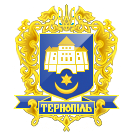 Тернопільська міська рада сьомого скликанняПротокол № 42Позапланового засідання виконавчого комітету міської ради09.06.2020р.				Початок засідання		16.00Присутні на засіданні : С.В.Надал, В.В.Шумада, І.С.Хімейчук, В.О.Остапчук, В.В.Стемковський, Л.О.Бицюра, В.Є.Дідич, В.М.Корнутяк.Відсутні: П.М.Якимчук, С.М.Осадца, О.І.Кузьма, Б.А.Татарин, О.М.Туткалюк, Р.Б.Кошулінський.Запрошена: І.М.Чорній.Головуючий: С.В.Надал.Слухали : Пропозицію розглянути і затвердити проект рішення виконавчого комітету:- Про усунення порушень у сфері земельного законодавства та містобудуванняДоповідала: В.О.ОстапчукГолосування : за -8, проти – 0, утримались – 0.Вирішили: №417 додається.Міський голова						С.В.НадалІрина Чорній, (0352) 404185